                               PIĄTEK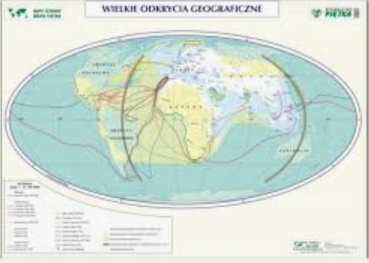 Temat: Wielkie odkrycia Dzień dobry!Któż z nas nie marzył o dalekich wyprawach i wielkich odkryciach? Komu nie śniły się po nocach podróże pełne przygód…Oto jedna z nich. Posłuchajcie, bo znać ją warto 😊List znaleziony w butelce:  . Jak myślisz, ile czasu minęło od wrzucenia do morza butelki z listem do przeczytania go przez Ciebie?Jesteś ciekaw, co wydarzyło się dalej? Dalsze przygody Diego możemy poznać czytając jego dzienniczek: Podręcznik, strona 35. Zanim to zrobisz, dowiedz się, co to jest dzienniczekDZIENNICZEK/DZIENNIKPrzeczytaj dziennik, a następnie odpowiedz na pytania pod tekstem: Podręcznik, storna 35Kim Był DiegoJak nazywał się statek, którym dowodził Krzysztof Kolumb. Dokąd miał dopłynąć?Jakiego odkrycia dokonał nieświadomie Krzysztof Kolumb?Na pewno każdy z was słyszał o Krzysztofie Kolumbie. Jeśli nie, to na pewno każdy słyszał o Ameryce. To nazwisko i ta nazwa są ze sobą tak ściśle związane, bo to właśnie Krzysztof Kolumb jako pierwszy żeglarz dopłynął do brzegów tego kontynentu i przywiózł do Europy wieść o odkryciu nowego lądu.Zadanie 2. Narysuj na mapie drogę Kolumba do wyspy Haiti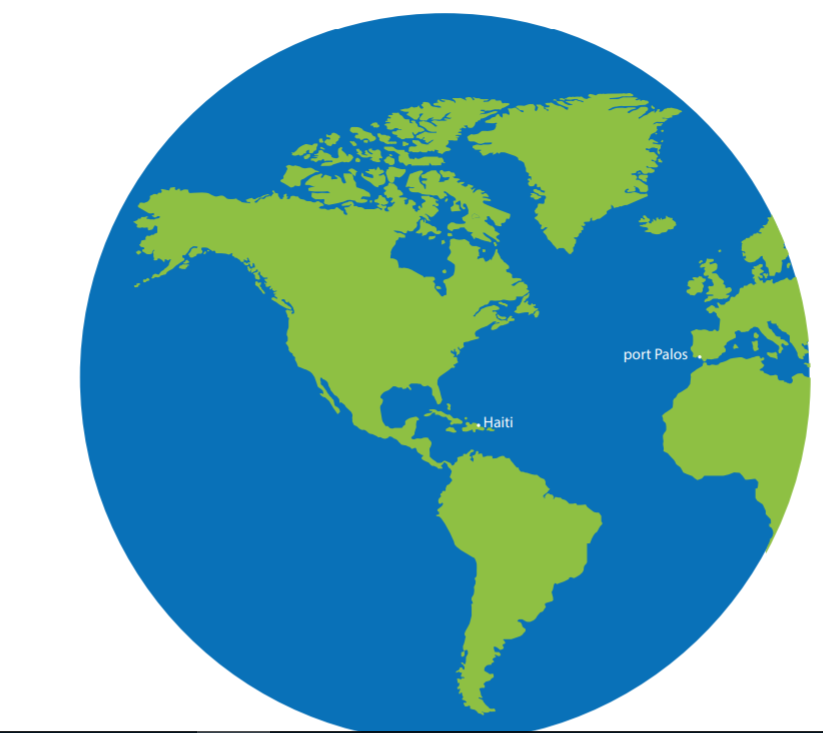 Zadanie 3. Uzupełnij kartkę z dziennika „skrzyniowego” małego Diega – ćw. 1, str. 38 Kim jest zdobywca, kim odkrywca, a kim wynalazca? – ćw. 2, str. 38Rejs z Krzysztofem Kolumbem.  Wskaż na globusie Europę, Indie i Amerykę Środkową Czy domyślasz się dlaczego nastąpiła pomyłka?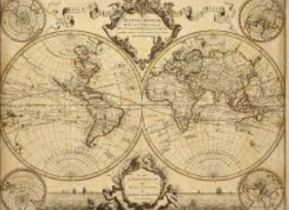 Chcesz dowiedzieć się czegoś więcej o odkryciach geograficznych? Zapraszam na FILM*Zadanie 4. Dla chętnych:Przeczytaj tekst i zobacz ilustracje przedstawiające zwierzęta i rośliny typowe dla sawanny, Sahary, rafy koralowej i lasu deszczowego. Podręcznik, str. 36,37wykonaj ćw. 5 i6 ze strony 40MATEMATYKAPrzypomnij sobie wiadomości z wczorajszej lekcji i rozwiąż w podręczniku  zadanie 1,2 i3 na stronie 19Dla chętnych dzieci czeka  zadanie 4 na tej stronie. Rozwiąż zadania: 4 i 5 w ćwiczeniach na str. 21Rozwiąż zadanie: 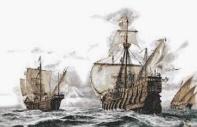 - 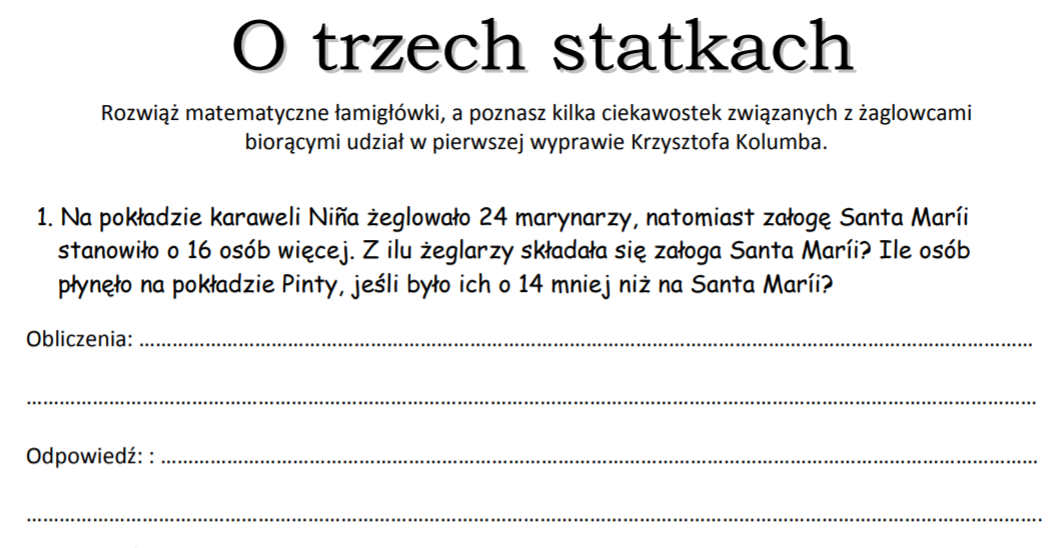                                                                                                                                                                                                      Hiszpania, 2 sierpnia 1492rWitajcie! Nazywam się Diego. Uwielbiam dalekie podróże . Dzisiaj zauważyłem, że od jakiegoś czasu w porcie stoi ogromny statek „Santa Maria” . Podobno słynny podróżnik Krzysztof Kolumb popłynie nim po przyprawy do Indii krótszą drogą morską. Zakradnę się na pokład i ukryję. Tymczasem rzucam butelkę z listem, na wypadek gdyby ktoś mnie poszukiwał. Do zobaczenia na szlaku.                                                                                                   Diego. Inaczej  (diariusz, dyariusz) – zapiski bieżące, sporządzane dla potrzeb własnych lub w charakterze twórczości literackiej (publikowanej na bieżąco, bądź później w postaci zbiorczej). Składa się z codziennych wpisów, które mogą być opatrzone datą i informacją o miejscu powstania. Termin "dziennik" wywodzi się od łacińskiego wyrazu diarium, oznaczającego początkowo codziennie porcje pokarmu, rozdawane np. żołnierzom. Później słowo to zaczęło oznaczać również zapiski codzienne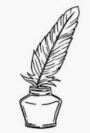 